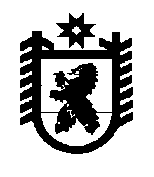 Российская ФедерацияРеспублика КарелияАДМИНИСТРАЦИЯБеломорского муниципального округаПОСТАНОВЛЕНИЕот 10 июня 2024 г. № 560г. БеломорскОб обеспечении безопасности населения на территории Беломорского муниципального округа Республики Карелия на водных                    объектах общего пользования в летний период 2024 годаВ целях обеспечения безопасности населения на водных объектах, охране их жизни и здоровья, руководствуясь пунктом 24 части 1 статьи 15 Федерального закона от                      06 октября 2003 года № 131-ФЗ «Об общих принципах организации местного самоуправления в Российской Федерации», постановлением Правительства Республики Карелия от 23 ноября 2010 года № 259-П «Об утверждении Правил охраны жизни людей на водных объектах в Республике Карелия и Правил пользования водными объектами для плавания на маломерных судах в Республике Карелия», постановлением администрации Беломорского муниципального округа от 05 апреля 2024 года № 341 «Об утверждении Правил использования водных объектов общего пользования, расположенных на территории Беломорского муниципального округа Республики Карелия», руководствуясь Уставом Беломорского муниципального округа Республики Карелия, администрация Беломорского муниципального округа постановляет:1.	Установить запрет на купание на необорудованных водных объектах общего пользования на территории Беломорского муниципального округа Республики Карелия: -	река Нижний Выг; -	река Шижня;-	Беломорско-Балтийский канал;-	 Белое море; -	река Тунгуда;-	река Шуя;-	озеро Алинелампи; -	озеро Шуезеро; -	озеро Машозеро; -	озеро Косьмюсозеро; -	озеро Перт-озеро (местоположение: река Шуя, у деревни Пертозеро); -	озеро Летнее; -	озеро Муезеро; -	озеро Комеволампи; -	река Летняя; -	река Куз-река;-	река Вирма;-	река Сума;-	река Колежма;-	река Руйга;-	река Нюхча;-	река Маленьга; -	озеро Черное; -	озеро Перт-озеро (местоположение: река Колежма, у хутора Пертозера); -	озеро Тег-озеро; -	озеро Сумозеро. 2.	Заместителю главы администрации Беломорского муниципального округа Александровой О.Я., начальнику отдела по военно-мобилизационной работе и гражданской обороне администрации Беломорского муниципального округа                  Заховаеву А.Ю.: 1)	обеспечить информирование населения об установлении запрета на купание на необорудованных водных объектах посредством выставления щитов (аншлагов) с предупреждающими и запрещающими надписями, устанавливаемыми вдоль берегов водных объектов, а также дополнительными способами (размещение информации на официальном сайте Беломорского муниципального округа Республики Карелия в информационно-телекоммуникационной сети Интернет, опубликование информации в газете «Беломорская трибуна» и т.д.); 2)	принять меры по созданию условий для отдыха жителей Беломорского муниципального округа Республики Карелия в местах несанкционированных купаний и организации обустройства мест массового отдыха населения на водных объектах в соответствии с требованиями законодательства Российской Федерации, Республики Карелия; 3)	организовать работу по привлечению граждан, должностных и юридических лиц, допускающих нарушение правил охраны жизни людей на водных объектах в Республике Карелия, утвержденных Правительством Республики Карелия, к административной ответственности в соответствии со статьей 2.17.1 Закона Республики Карелия от 15 мая 2008 года № 1191-ЗРК «Об административных правонарушениях». 3.	Заместителю главы администрации Беломорского муниципального округа Александровой О.Я., отделу архитектуры, градостроительства и землепользования администрации Беломорского муниципального округа (Переводова Л.С.) активизировать работу по выбору, постановке на кадастровый учет в установленном порядке земельного участка, обустройству места массового купания и организации пляжа на территории Беломорского муниципального округа Республики Карелия в соответствии с требованиями законодательства Российской Федерации, Республики Карелия. 4.	Заместителю главы администрации Беломорского муниципального округа
 Котиновой Е.Г.: 1)	совместно с инспекторским отделением (г. Беломорск) центра Государственной инспекции по маломерным судам Главного управления МЧС России по Республике Карелия (Бахирев А.В.) организовать проведение в муниципальных образовательных организациях, подведомственных администрации Беломорского муниципального округа, проведение информативных и обучающих занятий по правилам поведения и мерам безопасности на водных объектах; 2)	взять на особый контроль семьи, в которых допускается нахождение детей без присмотра и контроля со стороны взрослых, проводить с такими семьями индивидуальную профилактическую работу, вручить родителям памятки о запрете купания под роспись. 5.	Контроль за исполнением настоящего постановления возложить на заместителя главы администрации Беломорского муниципального округа Александрову О.Я. 6.	Опубликовать настоящее постановление в газете «Беломорская трибуна» и разместить на официальном сайте Беломорского муниципального округа Республики Карелия в информационно-телекоммуникационной сети Интернет.Глава Беломорского муниципального округа                                                  И.В. Филиппова